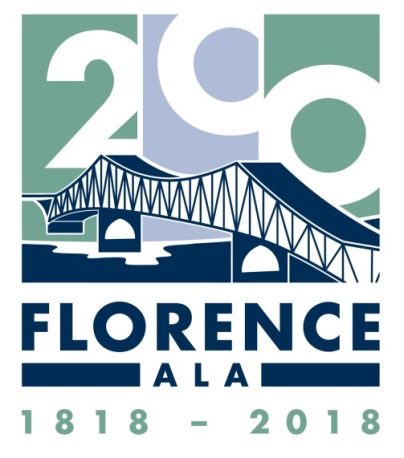 Celebrating ourCity’s Bicentennial in 2018…Our Sincere Appreciation toall of our Sponsors!PLATINUM SPONSOR – $20,000City of FlorenceKISS 102.7TNT FireworksGOLD SPONSOR – $10,000Bank IndependentBBVA Compass BankUniversity of North AlabamaSILVER SPONSOR – $5,000Anonymous DonationFlorence Federal Credit UnionJOHN COFFEE SOCIETY – $2,018Pat Burney, Bicentennial Committee ChairC & H Cooling & HeatingConstelliumCreate ArchitectsDarby DoorsFirst Southern BankIrons ElectricMitchell-Hollingsworth Nursing & Rehab CenterRosie's Mexican CantinaShoals Chamber of CommerceShoals Kidney Hypertension CenterTennessee Valley Surgery GroupTMT AmericaWatkins Johnsey Professional GroupFERDINAND SANNONER SOCIETY – $1,818Abstract & Title Company of FlorenceAlabama Land ServicesAnonymous DonationJ. Smith Lanier & Co.FLEUR DE LIS SOCIETY – $312Abroms & AssociatesBigbee Steel BuildingsBrinks ApartmentsRonnie Campbell's Collision CenterCB&S BankConnolly Animal ClinicHendrix Glass ServiceNW AL Regional Airport Deborah Bell Paseur & Thomas V. Greene, Jr.Patterson, Prince & Associates, CPAPounders & AssociatesSecurity Lock & KeySenators CoachesShoals Flight CenterShoals Hearing ClinicTennessee Valley Surgery GroupJesse Wisdom InsuranceYe Ole General StoreBICENTENNIAL CLUB – $200M. J. Carter InsuranceCraig Construction CompanyEnterprise Rent-A-CarFive Guys Burgers & FriesFlorence Rotary ClubGoodman SportsHeritage Christian UniversityMayor & Mrs. Steve HoltMr. Keith JonesKing Realty & Auction Co.Legends SteakhouseHarold & Tricia LewisDr. Michael McLearyNeese Real EstateE. A. Nelson CompanySam Newton Insurance AgencyNorth American LightingNorvell & AssociatesPeck Ace Hardware, Inc.Pettus Mechanical & Plumbing ServicesRay Miller Buick-GMCRingers Garage Door CompanyMs. Jeannie Rogers Shoals Area Association of REALTORSShoals EngineeringShoals Homebuilders AssociationSons of the Confederate Veterans - Camp #478South Tennessee Oil Co. DBA/Quik Mart Tennessee Valley GastroenterologyValley Credit UnionSylvester WhiteWilks Tire and Battery of FlorenceOTHER SPONSORSALABAMA 200–Alabama Bicentennial CommissionBlue Cross and Blue Shield of AlabamaChick-fil-AColeman GroupCourier JournalFlorence-Lauderdale Public LibraryLamar AdvertisingPam McKinney, GeigerPat Slusher Corporate GiftsPrinters & StationersQuad Cities DailySignature Cabinets & Doors, Inc. TimesDailyWAAY-TV 31 ABC